30.01.23. В целях реализации плана мероприятий по профилактике наркомании, безнадзорности  и табакокурения  классный  руководитель 6ж класса   провела классный час  по темам:«Скажи наркотикам - НЕТ»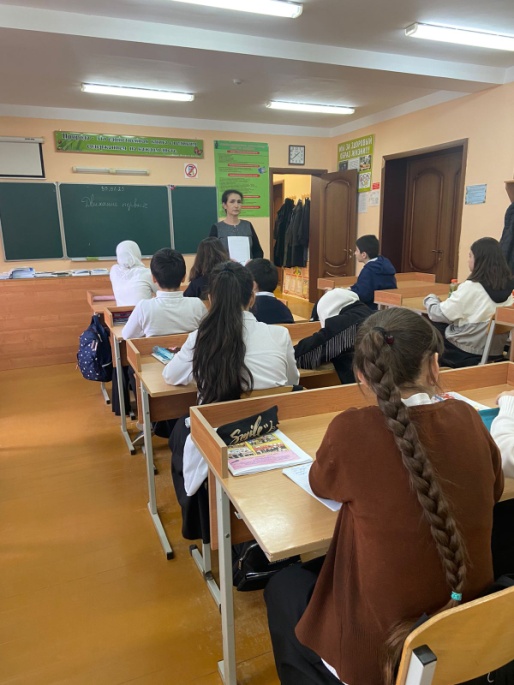 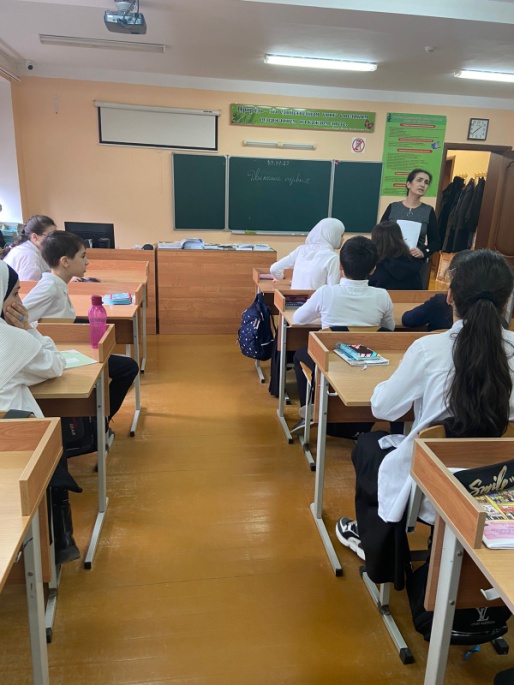 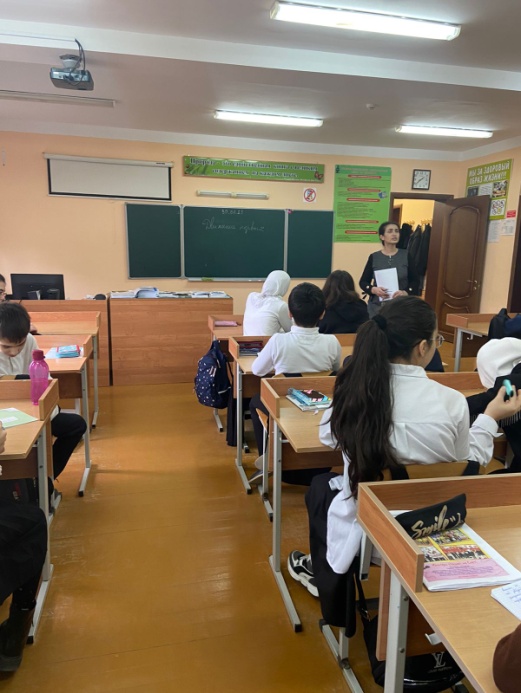 